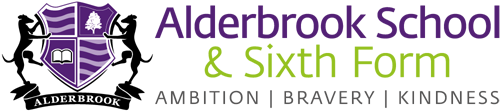 Person SpecificationPost Title: 			Teacher of Spanish Responsible to: 		Head of Spanish Salary grade & hours:	MPR Full-TimeEssentialDesirableMeasured byEducation & QualificationsA degree level qualification in Spanish and a post-graduate qualification in SpanishBe qualified to teach KS3 –KS4 Spanish in the UK.Ability to teach Spanish Further StudyAbility to teach KS5Application,ReferencesSkills & AbilitiesAbility to demonstrate excellent classroom practice - to deliver consistently high quality lessons, well matched to the needs of different groups.Evidence of using creative and imaginative approaches in teaching.Willingness to keep abreast of new developments both within subject and within teaching and learning.Good interpersonal skills with high professional standards in all communications with students, staff, parents/carers and other stakeholders.Highly organised with effective time-management skills; able to prioritise appropriately, meet deadlines and pay attention to detail.IT literateEnthusiasm for initiating enrichment and enhancement activities and events which capture the interests of staff and students.Ability to contribute to the department’s development plans.References,InterviewExperience & KnowledgeRelevant classroom experience of teaching KS3/4 LanguagesUp to date knowledge of the National Curriculum for KS3 and KS4 SpanishExperience of planning and delivering innovative lessons Knowledge of a wide range of AfL and differentiation strategies for use with both SEND and Able, Gifted and Talented students.Awareness of current pedagogical issues.Pastoral experience of working with students.Evidence of relevant in-service training.Subject / teaching and learning interests which complement and extend the expertise within the department.Application,ReferencesCore QualitiesRole model for students in terms of positive attitude, high levels of commitment, constructive communication, high standards of behaviour, appropriate dress.High expectations of all students and commitment to promote positive behaviour.Interview,ReferencesOther RequirementsCandidate will be appointed subject to an enhanced DBS check.Candidate will be appointed subject to an enhanced DBS check.Candidate will be appointed subject to an enhanced DBS check.Compiled by:  Tim Stent , Assistant Headteacher                                 Date: March 2023Compiled by:  Tim Stent , Assistant Headteacher                                 Date: March 2023Compiled by:  Tim Stent , Assistant Headteacher                                 Date: March 2023Compiled by:  Tim Stent , Assistant Headteacher                                 Date: March 2023